Int 3MA C8 DDAY			Name _________________________________ Per ____ Group ____ Sketch the graphWrite as the product of linear factors 3.  Write the exact equation of the polynomial function 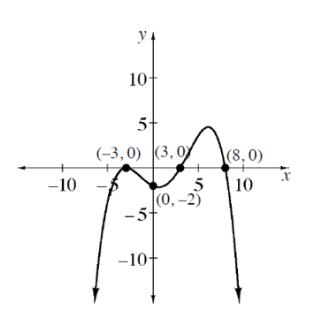 4. Write the exact equation of the polynomial function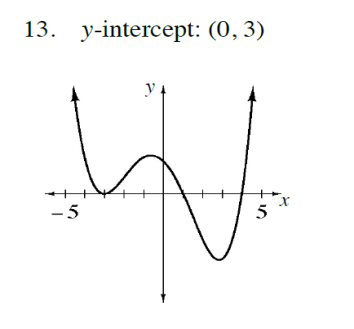 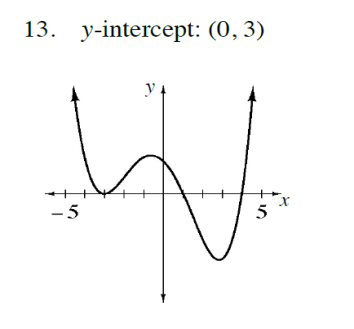 5.  Write a polynomial function in standard form with the given roots.  6.  Write the polynomial function in standard form given the roots and. 7.  Divide   by  8.  Solve.  9.  Determine all the roots of 10.  Determine all the roots of 11.  Determine the degree, zeros and their multiplicity.  Degree: Zeros:Multiplicity:12.  Solve.  13.  Expand the logarithm.    14.   Find an exponential growth model () whose graph passes through the points (1,120) and (2, 168) and has the asymptote 15.  Find the inverse of 16.  Given,  and,   solve the triangle.17.  Circle all of the following statements that apply to the graph of .A.        The degree is 6.B.        It has negative orientation.C.        It has 6 distinct x-intercepts.D.        The range is all real numbers.E.        It passes through the origin. F.        (0, 2) is one of the roots.G.        Its inverse is a function.H.        The y-intercept is (0, –500).18.  Find the inverse: 19. Use synthetic division to show that 3i is a zero of 20.  Factora. b.  